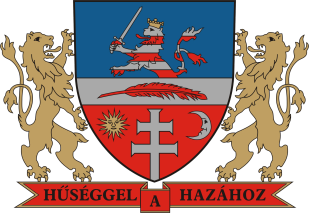 Bonyhád Város ÖnkormányzataELŐTERJESZTÉSBonyhád Város Önkormányzata Képviselő- testületének 2017. október 26-irendes/rendkívüli testületi üléséreBonyhád Város Önkormányzatának Képviselő-testülete a 140/2017. (VII.6.) sz. határozatával a TOP-3.1.1-15-TL1-2016-00002 jelű „Kerékpárút kiépítése Bonyhád központjából az Ipari Parkig” című projektben a kivitelező beszerzéséről döntött.A szerződést a KÉSZ Kft-vel aláírásra került 2017. szeptember 6-án.Bonyhád Város Önkormányzatának Képviselő-testülete a 151/2017. (VII.6.) sz. határozatávala Bonyhád, Szent I.u. 3. fsz. 1. sz. alatti üzlethelyiség hasznosításáról döntött.A kérelmező a bérlés szándékától elállt, az ingatlan felújítását 2018. évben tervezi az önkormányzat.Bonyhád Város Önkormányzatának Képviselő-testülete a 156/2017. (VII.6.) sz. határozatával a TOP-1.1.1 pályázat tekintetében a BIP Kft-vel kötendő szerződéseket hagyta jóvá.A szerződések aláírásra kerültek.Bonyhád Város Önkormányzatának Képviselő-testülete a 170/2017. (VIII.31.) sz. határozatával a Bonyhád 047. hrsz-ú ingatlan megvásárlását hagyta jóvá.Az adásvételi szerződés megköttetett, az ingatlan-nyilvántartásban bejegyzésre került.Bonyhád Város Önkormányzatának Képviselő-testülete a 187/2017. (X.5.) sz. határozatával a az iskolai körzethatárokat véleményezte.Az általános iskolai körzethatárokról szóló képviselő-testületi határozat kivonata megküldésre került a Szekszárdi Járási Hivatal részére. Bonyhád Város Önkormányzatának Képviselő-testülete a 194/2017. (X.5.) sz. határozatával a Bonyhádi Kosárlabdázók Sportegyesülete kérelmét hagyta jóvá.A 4,5 millió forintos támogatási összeg az egyesület részére 2017. október 6-án átutalásra került. Bonyhád Város Önkormányzatának Képviselő-testülete a 195/2017. (X.5.) sz. határozatával a Bonyhádi Varázskapu Bölcsőde és Óvoda Szervezeti és Működési Szabályzatát hagyta jóvá.A határozat-kivonatot az intézményvezetőnek megküldtük. Bonyhád Város Önkormányzatának Képviselő-testülete a 196/2017. (X.5.) sz. határozatával a Bonyhádi Varázskapu Bölcsőde és Óvoda Házirendjét hagyta jóvá.A határozat-kivonatot az intézményvezetőnek megküldtük. Bonyhád Város Önkormányzatának Képviselő-testülete a 197/2017. (X.5.) sz. határozatával a Bonyhádi Varázskapu Bölcsőde és Óvoda Pedagógiai Programját hagyta jóvá.A határozat-kivonatot az intézményvezetőnek megküldtük. Bonyhád Város Önkormányzatának Képviselő-testülete a 198/2017. (X.5.) sz. határozatával a Bonyhádi Varázskapu Bölcsőde és Óvoda 2017/2018. évi nevelési évre vonatkozó munkatervét hagyta jóvá.A határozat-kivonatot az intézményvezetőnek megküldtük. Beszámoló Filóné Ferencz Ibolya polgármester két ülés között végzett munkájáról:Határozati javaslat:Bonyhád Város Önkormányzati Képviselő-testülete a 140/2017. (VII.6.); 151/2017. (VII.6.); 156/2017. (VII.6.); 170/2017. (VIII.31.); 187/2017. (X.5.); 194/2017. (X.5.); 195/2017. (X.5.); 196/2017. (X.5.); 197/2017. (X.5.) és a 198/2017. (X.5.) számú lejárt határidejű határozatokról szóló jelentést, valamint a polgármester két ülés között végzett munkájáról szóló tájékoztatót elfogadja.Bonyhád, 2017. október 19.Filóné Ferencz Ibolya      polgármesterTárgy:Jelentés a lejárt határidejű határozatok végrehajtásáról, tájékoztató a polgármester elmúlt ülés óta végzett munkájárólElőterjesztő:Filóné Ferencz Ibolya polgármesterElőterjesztést készítette:Filóné Ferencz Ibolya polgármesterPintérné Dávid Edit Előterjesztés száma:186. sz.Előzetesen tárgyalja:-Az előterjesztés a jogszabályi feltételeknek megfelel:Dr. Puskásné Dr. Szeghy Petra jegyzőA döntéshez szükséges többség:egyszerű/minősítettDöntési forma:rendelet/határozat (normatív, hatósági, egyéb)Az előterjesztést nyílt ülésen kell/zárt ülésen kell/zárt ülésen lehet tárgyalniVéleményezésre megkapta:Filóné Ferencz Ibolya polgármester2017. szeptember 29.Az Idősek Napja alkalmából rendezett programon mondtam ünnepi beszédet, részt vettem a rendezvényen.2017.szeptember 30.A Richter Egészségváros programjain vettem részt.2017.október 2.Vezetői értekezletet tartottunk.A TOP-1.2.1-15 pályázat munkaterület átadásán voltam Váralján.Részt vettem a Humán valamint a Pénzügyi Bizottságok ülésén.2017. október 3.A Magyar Államkincstár Tolna Megyei Igazgatóság Állampénztári Iroda irodavezetőjével tárgyaltam.A DDOP-5.1.5/B-09-0067305/318 pályázat fenntartási közbenső helyszíni ellenőrzésén voltam.A Bonyhádi Gondozási Központ Idősek Klubja rendezvényén voltam.A felújított kisvejkei óvoda átadó ünnepségén vettem részt.2017. október 4.A Bonyhádi Német Önkormányzat ülésén voltam.A városban zajló felújításokat tekintettem meg.2017. október 5.Fogadtam Vén Attilát Medina polgármesterét.Testületi ülést tartottunk.2017. október 6.A Városi Nyugdíjas Klub vezetőjét János Istvánt fogadtam.Ünnepi megemlékezésen vettem részt az Aradi Vértanúk Emléknapján, a Kálvárián.2017.október 9.Vezetői értekezletet tartottunk.Dr. Hartmann Mátéval tárgyaltam.Szabó Zsolt államtitkárral tárgyaltunk Budapesten.2017. október 10.A városban zajló felújításokat tekintettem meg.2017.október 11.A Dél-Kom Kft. munkatársaival tárgyaltam.2017.október 12.A Szabadságtér 8. közös képviselőjével tárgyaltunk.Apparátusi értekezletet tartottunk.A TOP-os pályázatokról egyeztettünk.2017.október 13.Fogadtam dr. Szőts Zoltán intézményvezetőt.2017.október 16.dr. Farkas Attilával a Bonycom ügyvezetőjével tárgyaltam.Fogadtam az Erasmus programban résztvevő delegációt.A KEHOP pályázat konzorciumi szerződésének aláírására került sor.2017.október 17.Fogadtam a Pro-Team Rehabilitációs Közhasznú nkft. munkatársát, Molnár Istvánt.A városban zajló felújításokat tekintettem meg. A Magyar Államkincstár Tolna Megyei Igazgatóság Állampénztári Iroda irodavezetőjével tárgyaltam.2017. október 18.Fogadtam Kiefaber Gábort, a Tolna Megyei Katasztrófavédelmi Igazgatóság kirendeltség vezetőjét.Az Idősek Otthona ünnepi rendezvényén vettem részt.2017. október 19.Vezetői értekezletet tartottunk.Az agrárlogisztikai központ vízjogi engedélyezési eljárásáról egyeztettünk a tervezőkkel.A BIP kft. fb ülésén vettem részt.Friebert Anikóval a Pannónia-Állattenyésztő Kft. ügyvezetőjével tárgyaltam.Fogadtam a Székelyföldről érkezett delegációt.